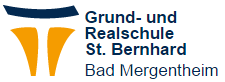 Mädchen- und Jungenrealschule St. BernhardMaterialliste für Klasse 8a, 8dDie Mitnahme der Materialien wird in der zweiten Schulwoche vorausgesetzt.Fehlende Informationen / Fächer werden in der ersten Schulwoche vom Fachlehrer weitergegeben.FachMaterialienMaterialienFarbe für Umschläge, Schnellhefter, …BemerkungenDeutsch1 Din A 4 Ordner und ein liniertes Heft mit Rand1 Din A 4 Ordner und ein liniertes Heft mit RandgelbMathematik2 Hefte Nr.28 (kariert mit Doppelrand)2 blaue Umschläge1 Schnellhefter Farbe blauGeodreieckZirkel2 Hefte Nr.28 (kariert mit Doppelrand)2 blaue Umschläge1 Schnellhefter Farbe blauGeodreieckZirkelblauEnglischOrdner mit den Kategorien: exercises, grammar, vocabulary, examOrdner mit den Kategorien: exercises, grammar, vocabulary, examrotTechnikRingbuchordner DINA4 (hellblau), karierte Blätter mit Rand, 8 RegisterGeodreieckRingbuchordner DINA4 (hellblau), karierte Blätter mit Rand, 8 RegisterGeodreieckhellblauWeiterführung aus Klasse 7AESDicker Leitzordner mit Register (6-teilig), karierte Blätter mit Rand, 5-6 KlarsichthüllenSchürze Nähkästchen (wie bisher)SchnellhefterDicker Leitzordner mit Register (6-teilig), karierte Blätter mit Rand, 5-6 KlarsichthüllenSchürze Nähkästchen (wie bisher)SchnellhefterhellblauFranzösischRingbuch DIN A4 oder dünner Leitzordner (2 Löcher) mit 5fach RegisterVokabelheft DIN A4  3spaltig (wenn möglich gelocht)KlarsichtfolieRingbuch DIN A4 oder dünner Leitzordner (2 Löcher) mit 5fach RegisterVokabelheft DIN A4  3spaltig (wenn möglich gelocht)KlarsichtfoliehellblauWBSLeitzordner mit drei Registern (Geographie/GK/WBS)Leitzordner mit drei Registern (Geographie/GK/WBS)grauGKLeitzordner mit drei Registern (Geographie/GK/WBS)Leitzordner mit drei Registern (Geographie/GK/WBS)grauGeoLeitzordner mit drei Registern (Geographie/GK/WBS)Leitzordner mit drei Registern (Geographie/GK/WBS)grauGeschichte1x A4-Schnellhefter mit A4 karierten Blättern1x A4-Schnellhefter mit A4 karierten BlätternschwarzChemie1x A4-Schnellhefter mit A4 karierten Blättern Farbe braun1x A4-Schnellhefter mit A4 karierten Blättern Farbe braunhellgrünBiologie1x A4-Schnellhefter mit A4 karierten Blättern1x A4-Schnellhefter mit A4 karierten BlätterndunkelgrünPhysik1x A4-Schnellhefter mit A4 karierten Blättern1x A4-Schnellhefter mit A4 karierten BlätternweißReligion1x A4-Heft kariert ohne Rand mit lila Einband1x A4 Schnellhefter (lila) mit A4 karierten Blättern ohne Rand1x A4-Heft kariert ohne Rand mit lila Einband1x A4 Schnellhefter (lila) mit A4 karierten Blättern ohne RandlilaMusikrosaBKSchnellhefterRamabecher / breiter WasserbehälterHaar- und Borstenpinsel Pinsel in verschiedenen Stärken (z.B. 2,4,6)Zeichenblock DIN A 3Buntstifte / BleistiftWasserfarbkastenSchuhkarton / Kiste für die MaterialienEvt. Schmutzkittel / altes T-ShirtrosaBitte keine DoppelhefteSportHallenschuheOutdoor-Schuhe(Sportschuhe für draußen) Regenjacke (Outdoor)HallenschuheOutdoor-Schuhe(Sportschuhe für draußen) Regenjacke (Outdoor)ITSchnellhefterSchnellheftertransparent